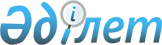 Ақмола облысы Жақсы ауданы Подгорное ауылының кейбір көшелерін қайта атау туралыАқмола облысы Жақсы ауданы Подгорное ауылы әкімінің 2022 жылғы 22 қарашадағы № 9 шешімі. Қазақстан Республикасының Әділет министрлігінде 2022 жылғы 24 қарашада № 30704 болып тіркелді
      "Қазақстан Республикасындағы жергілікті мемлекеттік басқару және өзін-өзі басқару туралы" Қазақстан Республикасы Заңының 35-бабына, "Қазақстан Республикасының әкімшілік-аумақтық құрылысы туралы" Қазақстан Республикасы Заңының 14-бабы 4) тармақшасына сәйкес, Ақмола облыстық ономастика комиссиясы отырысының 2022 жылғы 23 маусымдағы қорытындысы негізінде және тиісті аумақ халқының пікірін ескере отырып, ШЕШТІМ:
      1. Ақмола облысы Жақсы ауданы Подгорное ауылының келесі көшелері қайта аталсын:
      Советская көшесін Кенесары көшесіне;
      Комсомольская көшесін Абай көшесіне.
      2. Осы шешімнің орындалуын бақылауды өзіме қалдырамын.
      3. Осы шешім оның алғашқы ресми жарияланған күнінен кейін күнтізбелік он күн өткен соң қолданысқа енгізіледі.
					© 2012. Қазақстан Республикасы Әділет министрлігінің «Қазақстан Республикасының Заңнама және құқықтық ақпарат институты» ШЖҚ РМК
				
      Подгорное ауылының әкімі

Г.Мажитова
